Sr.Storiy: Essay Writing Topic and RubricArgumentative EssayUsing the topic listed below write an argumentative essay discussing your position on the issue. Your essay should have at least five paragraphs. Discuss your opinion or position stating 3 supporting ideas. Complete the checklist below to make sure you include all the important details in your essay.Question: How did the Europeans make life easier or worse for the Native Americans whenthey arrived?Identify your Thesis. (This is your argument. Choose a side).Identify your 3 controlling ideas (i.e. you must have 3 reasons to support your argument).  You must have:A proper introductionYour body of your essay explaining your 3 controlling points. An appropriate conclusion. Argumentative EssayWriting ChecklistI clearly state my position or argument in the introduction.I begin with a lead/introduction that grabs the reader’s interests.I support my position or argument with some of these: relevant information,facts, expert opinions, statistics, quotes, and examples.I tell the readers everything they need to know to make them understand my position.I support and defend my position or argument in the body of the writing.I use appropriate words that convince and state importance of the argument.I end with a strong conclusion that is interesting and convincing. I proofread my essay for grammar and spelling. 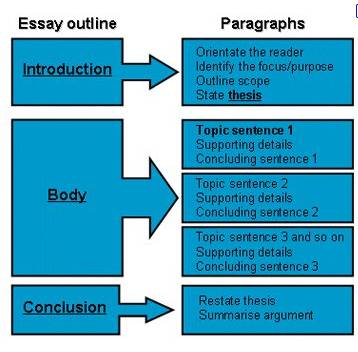 